KLASA: 024-01/23-01/118URBROJ: 2170-30-23-1Omišalj, 3. studenog 2023.PREDMET: Savjetovanje sa zainteresiranom javnošću o Nacrtu odluke o izmjeni Odluke o porezima Općine Omišalj	Izmjenom Zakona o lokalnim porezima („Narodne novine“ broj 115/16., 101/17., 114/22., 114/23.) porez na kuće za odmor plaća se od 0,60 do 5,00 eura/m2 korisne površine kuće za odmor ( dotad 0,66 do 1,99 eura/m2 ).  Visinu poreza na kuće za odmor propisuje svojom odlukom predstavničko tijelo jedinice lokalne samouprave.	Općinsko vijeće Općine Omišalj na sjednici održanoj 22. studenog 2019. godine donijelo je Odluku o porezima Općine Omišalj te kasnije dopune iste („Službene novine Primorsko-goranske županije“ broj 29/19 i 39/20) kojom se porez na kuće za odmor plaća  godišnje na sljedeći način:1. za područje naselja Omišalj 12,00 kuna/m2 korisne površine kuće za odmor,2. za područje naselja Njivice 14,00 kuna/m2 korisne površine kuće za odmor.Iznimno, vlasnici kuća za odmor u staroj jezgri naselja Omišalj, plaćaju godišnji porez po četvornom metru korisne površine kuće za odmor u iznosu od 10,00 kuna.	Nacrtom odluke predlaže se porez na kuće za odmor u visini od 3,50 eura/m2 korisne površine kuće za odmor.	Temeljem članka 11. Zakona o pravu na pristup informacijama („Narodne novine“ broj 25/13 i 85/15), jedinice lokalne samouprave dužne su provoditi savjetovanje s javnošću pri donošenju općih akata odnosno drugih strateških ili planskih dokumenata kad se njima utječe na interes građana i pravnih osoba. Na taj se način želi upoznati javnost sa predloženim Nacrtom odluke i pribaviti mišljenja, primjedbe i prijedloge zainteresirane javnosti, kako bi predloženo, ukoliko je zakonito i stručno utemeljeno, bilo prihvaćeno od strane donositelja odluke i u konačnosti ugrađeno u odredbe odluke.Svoje prijedloge vezane uz Nacrt odluke možete podnijeti putem Obrasca za savjetovanje dostupnog na ovoj stranici. Popunjen obrazac šalje se putem e-maila na adresu: marko.jedrlinic@omisalj.hrSavjetovanje o nacrtu Prijedloga odluke otvoreno je do  1. prosinca 2023. godine.Po završetku Savjetovanja, svi pristigli prijedlozi bit će pregledani i razmotreni, sastavit će se Izvješće o prihvaćenim i neprihvaćenim prijedlozima kao i razlozima neprihvaćanja i to Izvješće bit će objavljeno na ovoj stranici.Općina Omišalj -nacrt-Na temelju članka 42. Zakona o lokalnim porezima („Narodne novine“ broj 115/16, 101/17, 114/22 i 114/23) i članka 33. Statuta Općine Omišalj („Službene novine Primorsko-goranske županije“ broj 5/21), Općinsko vijeće Općine Omišalj, na _sjednici održanoj _____, donijelo jeODLUKUo izmjeni Odluke o porezima Općine OmišaljČlanak 1.U Odluci o porezima Općine Omišalj („Službene novine Primorsko-goranske županije“ broj 29/19 i 39/20) članak 4. mijenja se i glasi:„Na području općine Omišalj porez na kuće za odmor utvrđuje se u visini od 3,50 eura/m2 korisne površine kuće za odmor.Rješenje o utvrđivanju poreza na kuće za odmor donosi Upravni odjel Općine Omišalj.Obveznici poreza na kuće za odmor dužni su Upravnom odjelu Općine Omišalj dostaviti podatke o kućama za odmor koji se odnose na mjesto gdje se nalaze ti objekti te korisnu površinu, kao i podatke o poreznom obvezniku, i to najkasnije do 31. ožujka godine za koju se utvrđuje porez na kuće za odmor.Porez na kuće za odmor plaća se u roku od 15 dana od dana dostave rješenja o utvrđivanju tog poreza, na transakcijski račun Općine Omišalj.“Članak 2.Ova Odluka objavit će se u „Službenim novinama Primorsko-goranske županije“, a stupa na snagu 1. siječnja 2024. godine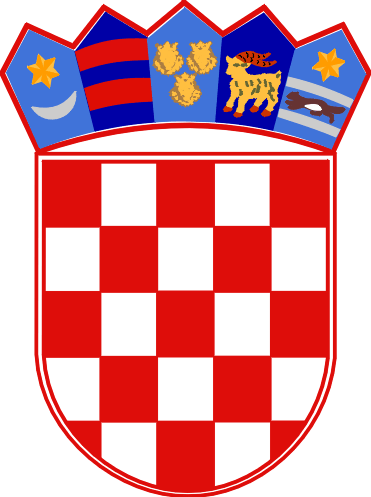 REPUBLIKA HRVATSKAPRIMORSKO-GORANSKA ŽUPANIJAOPĆINA OMIŠALJUPRAVNI ODJEL